SART Monthly Webinar 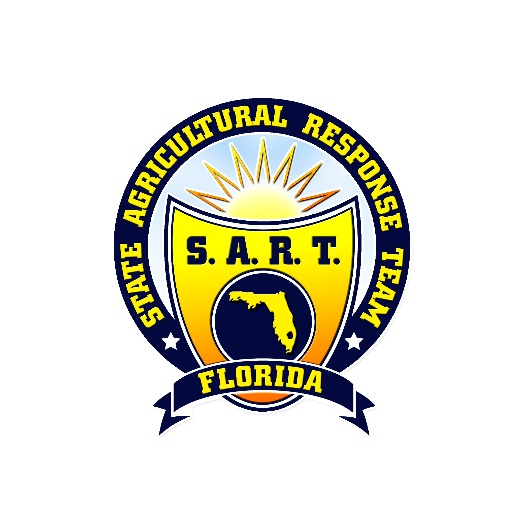 Thursday, May 26th, 20222:00 P.M. – 3:15 P.M.Please join my meeting from your computer, tablet or smartphone.Microsoft Teams meetingJoin on your computer or mobile appClick here to join the meetingLearn More | Meeting optionsAgenda2:00    Welcome – Nick Morrow (FDACS)2021 and Current In-Kind Partner Contributions Incident Command System (ICS) Training Opportunities Reminder: Review SART Partner Contact List for Updates2:10	Avian Influenza Update for wild birds – Dr. Cunningham (FWC)2:25	Avian Influenza Update for commercial flock – Dr. Loerzel (USDA)2:35	SART Website Member Area/Disaster Preparedness Guide – Ben Motes (FDACS)3:00	SART Partner Updates and Roll Call – AllNext SART Monthly Webinar: Thursday, June 30th, 2022, from 2:00 – 3:15PM